Reformierte Kirchen Bern-Jura-SolothurnSuchergebnisse für "Advent/Weihnachten"Autor / TitelJahrMedientypSignatur / Standort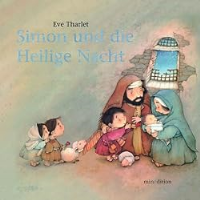 Tharlet, EveSimon und die Heilige Nacht2013BilderbuchAdvent. Weihnachten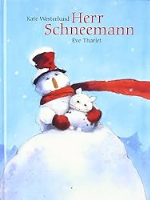 Westerlund, KateHerr Schneemann2009BilderbuchAdvent. Weihnachten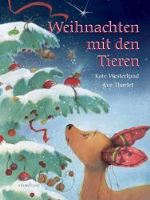 Westerlund, KateWeihnachten mit den Tieren2007BilderbuchAdvent.Weihnachten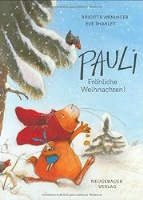 Weninger, BrigittePauli, Fröhliche Weihnachten!1998BilderbuchAdvent. Weihnachten